Tâche – Unité 2À l’écrit (travail individuel)Étape no.1Tu écriras un courriel (voir les exemples du texte pp. 51-53) demandant l’avis d’un conseilleur personnel. Utilisez un des sujets entamés en classe (p.e. comment gérer le stress, la santé mentale, comment être bien dans sa peau, etc.) Étape no. 2 Tu répondras à un courriel écrit par un autre étudiant.  Écris approximativement 80 mots en total.  Utilise le subjonctif au moins trois fois en total aussi.  Il est important de donner les conseils logiques et positifs. Choisis entre cher et chère d’après l’ado à qui tu écris.**SVP suivez soigneusement la grille d’évaluation et les critères de succès**Ex.	Cher Bien épuisé,  Je suis contente que tu réussisses à l’école.  Ton problème est typique parmi les ados.  Si tu ne veux plus être fatigué le matin, il est important de dormir au moins huit heures chaque nuit.  C’est possible que tu fasses trop de devoirs trop tard à soir.  Je suggère que tu finisses les devoirs plus tôt à soir et que tu te couches plus tôt pour être bien reposé.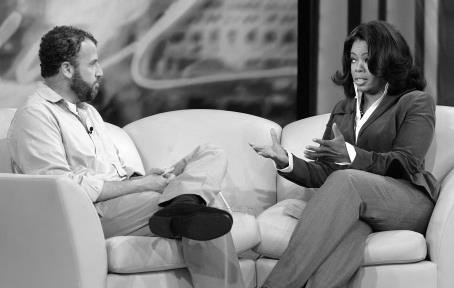 Bonne chance, MimiÀ l’oral (travail avec partenaire ou en groupe)Vous allez créer une émission de télé et vous allez inviter un des ados qui a écrit un courriel demandant des conseils (ou un ado des autres situations vues en classe).  Pendant l’émission, l’animateur/l’animatrice va accueillir l’ado pour discuter du problème et pour le résoudre.   Un dialogue acceptable comprendra au moins 10 lignes par personne.  Faites attention à l’usage du subjonctif! Exigence écrite du programme BI :   le courriel Dates d’échéance:	          Tâche écrite _____________________________			          Tâche orale _____________________________Grille d’évaluationCritères de succèsUn bon courriel…_______________________________________________________________________________________________________________________________________________________________________________________________________________________________________________________________________________________________________________________________________________________________________________________________________________________________________________________________________________________________________________________________________________________________________________________________________________________ _____ ______________________________________ ________________________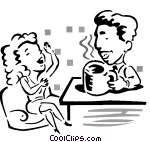 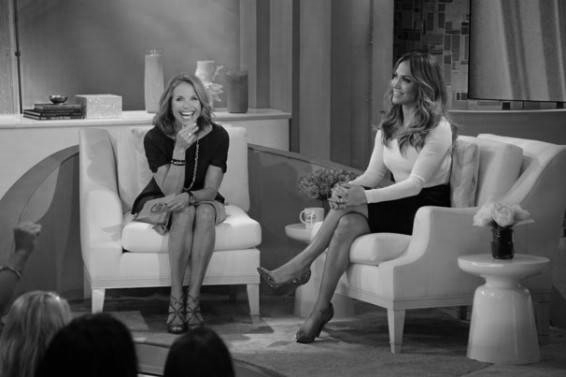 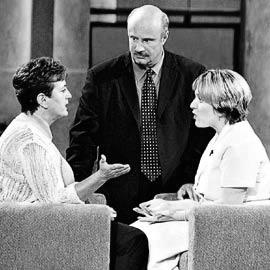 Mark/K5/K5/K5Required Elements: your project must contain these elements:le vocabulaire de l’unité, le subjonctif, les expressions avec AVOIRun courriel qui suit le format exigé un dialogue qui contient les éléments nécessaires (ponctuation, etc.)Commentaires : Required Elements: your project must contain these elements:le vocabulaire de l’unité, le subjonctif, les expressions avec AVOIRun courriel qui suit le format exigé un dialogue qui contient les éléments nécessaires (ponctuation, etc.)Commentaires : Required Elements: your project must contain these elements:le vocabulaire de l’unité, le subjonctif, les expressions avec AVOIRun courriel qui suit le format exigé un dialogue qui contient les éléments nécessaires (ponctuation, etc.)Commentaires : Required Elements: your project must contain these elements:le vocabulaire de l’unité, le subjonctif, les expressions avec AVOIRun courriel qui suit le format exigé un dialogue qui contient les éléments nécessaires (ponctuation, etc.)Commentaires : /A5/A5/A5Written LanguageSyntax (Grammar): unit grammar components are used correctlyOrthographic Control (Spelling): words are spelled correctlyPreparation: project is completed on time and demonstrates creativity and preparationCommentaires : Written LanguageSyntax (Grammar): unit grammar components are used correctlyOrthographic Control (Spelling): words are spelled correctlyPreparation: project is completed on time and demonstrates creativity and preparationCommentaires : Written LanguageSyntax (Grammar): unit grammar components are used correctlyOrthographic Control (Spelling): words are spelled correctlyPreparation: project is completed on time and demonstrates creativity and preparationCommentaires : Written LanguageSyntax (Grammar): unit grammar components are used correctlyOrthographic Control (Spelling): words are spelled correctlyPreparation: project is completed on time and demonstrates creativity and preparationCommentaires : /C10/C5Spoken LanguagePhonological Control (Pronunciation): syllables are enunciated correctlyFluency (Flow): few pauses or hesitations in speakingCommentaires : Spoken LanguagePhonological Control (Pronunciation): syllables are enunciated correctlyFluency (Flow): few pauses or hesitations in speakingCommentaires : Spoken LanguagePhonological Control (Pronunciation): syllables are enunciated correctlyFluency (Flow): few pauses or hesitations in speakingCommentaires : Spoken LanguagePhonological Control (Pronunciation): syllables are enunciated correctlyFluency (Flow): few pauses or hesitations in speakingCommentaires : /T5/T5/T5ComplexityRange: varying words and structures are used throughoutProject reflects thoughtful use of unit content  Project demonstrates critical thinking (solutions offered are logical, realistic, and positive)Commentaires : ComplexityRange: varying words and structures are used throughoutProject reflects thoughtful use of unit content  Project demonstrates critical thinking (solutions offered are logical, realistic, and positive)Commentaires : ComplexityRange: varying words and structures are used throughoutProject reflects thoughtful use of unit content  Project demonstrates critical thinking (solutions offered are logical, realistic, and positive)Commentaires : ComplexityRange: varying words and structures are used throughoutProject reflects thoughtful use of unit content  Project demonstrates critical thinking (solutions offered are logical, realistic, and positive)Commentaires : /K15/A15/C15/T15